Cenu aptauja„Kvadricikla un kvadricikla piekabes iegāde Zivju resursu aizsardzības pasākumiem”NOTEIKUMICenu aptaujas identifikācijas Nr.CA 2020/67Alojā, 2020Vispārīgā informācijaCenu aptaujas identifikācijas Nr.: CA 2020/67Pasūtītājs:Cenu aptauja tiek īstenota saskaņā ar Valsts Zivju fondu zivju resursu aizsardzības pasākumiem.Piedāvājumu iesniegšanas termiņš: līdz 2020. gada 23. novembrim plkst. 12:00.Piedāvājumi var tikt iesniegti:iesniedzot personīgi Alojas novada domē, Jūras ielā 13, Alojā;nosūtot pa pastu vai nogādājot ar kurjeru, adresējot: Alojas novada dome, Jūras iela 13, Aloja, Alojas novads, LV-4064;nosūtot elektroniski uz e-pastu: dome @aloja.lvInformācija par cenu aptaujas priekšmetuInformācija par cenu aptaujas priekšmetu: Kvadricikla un kvadricikla piekabes iegāde Zivju resursu aizsardzības pasākumiem.Līguma izpildes vieta: Alojas novada pašvaldība.Līguma izpildes termiņš: līguma izpildes termiņš ir līdz pušu saistību pilnīgai izpildei saskaņā ar Pasūtītāja prasībām un pretendenta piedāvājumu. Pasūtītājs par piegādāto Preci, veic pēcapmaksu bezskaidras naudas norēķinu veidā uz Piegādātāja norādīto bankas kontu. Līguma apmaksa: pēcapmaksaLīgums par cenu aptaujas priekšmetu tiks slēgts pēc Valsts Zivju fonda padomes finansējuma piešķiršanas. Pretendentu atlases nosacījumi un iesniedzamie dokumentiPretendents cenu aptaujā var būt jebkura fiziska vai juridiska persona, šādu personu apvienība jebkurā to kombinācijā, kura ir iesniegusi piedāvājumu cenu aptaujā atbilstoši šī Noteikumu prasībām. Piedalīšanās cenu aptaujā ir pretendenta brīvas gribas izpausme.Pretendentu atlases un kvalifikācijas prasības un iesniedzamie dokumenti:Tehniskais piedāvājums:Tehnisko piedāvājumu sagatavo saskaņā ar Tehniskās specifikācijas (2.pielikums) prasībām.Finanšu piedāvājums:Finanšu piedāvājumu sagatavo saskaņā ar 3.pielikumu, ņemot vērā tehniskajā specifikācijā minētās prasības.Finanšu piedāvājumā cenas norāda euro (EUR). Finanšu piedāvājuma cenā jāiekļauj visas izmaksas, kas saistītas ar pakalpojuma sniegšanu. Izslēgšanas nosacījumiPretendents tiek izslēgts no dalības cenu aptaujā, ja piedāvājumu iesniegšanas pēdējā dienā attiecībā uz pretendentu, kam būtu piešķiramas līguma slēgšanas tiesības konstatēti sekojoši apstākļi:pasludināts tā maksātnespējas process (izņemot gadījumu, kad maksātnespējas procesā tiek piemērota sanācija vai cits līdzīga veida pasākumu kopums, kas vērsts uz parādnieka iespējamā bankrota novēršanu un maksātspējas atjaunošanu), apturēta vai pārtraukta tā saimnieciskā darbība, uzsākta tiesvedība par tā bankrotu vai līdz līguma izpildes paredzamajam beigu termiņam tas būs likvidēts;tam Latvijā un valstī, kurā tas reģistrēts vai atrodas tā pastāvīgā dzīvesvieta (ja tas nav reģistrēts Latvijā vai Latvijā neatrodas tā pastāvīgā dzīvesvieta), ir nodokļu parādi, tajā skaitā valsts sociālās apdrošināšanas iemaksu parādi, kas kopsummā katrā valstī pārsniedz 150 EUR.Piedāvājumu vērtēšana un piedāvājuma izvēles kritērijsPiedāvājuma izvēles kritērijs ir cenu aptaujas noteikumiem atbilstošs piedāvājums ar zemāko cenu.Vērtējot finanšu piedāvājumu, tiks pārbaudīts, vai piedāvājumā nav aritmētisku kļūdu. Ja tiks konstatētas aritmētiskas kļūdas, šīs kļūdas tiks izlabotas un turpmākajā vērtēšanas procesā ņems vērā labojumus. Par kļūdu labojumiem un laboto piedāvājuma summu Pasūtītājs informēs pretendentu. Pretendenta piedāvājums tiek noraidīts, ja pretendents, iesniedzot pieprasīto informāciju, norādījis nepatiesas ziņas, vai arī no iesniegtajiem dokumentiem ir konstatējams, ka pretendenta piedāvājums neatbilst cenu aptaujas noteikumu noteiktajām prasībām.Pasūtītājs var pieņemt lēmumu par cenu aptaujas izbeigšanu, ja cenu aptaujā nav iesniegts neviens piedāvājums vai ja iesniegtie piedāvājumi neatbilst cenu aptaujas noteikumos noteiktajām prasībām.                                                                                                                                                                                                                                                                                                                                                                                                                                                                                                                                                                                                                                                                                                                                                                                                                                                                                                                                                                                                                                                                                                                                                                                                                                                                                                                                                                                                                                                                                                                                                                                                                                                                                                                                                                                                                                                                                                                                                                                                                                                                                                                                                                                                                                                                                                                                                                                                                                                                                                                                                                                                                                                                                                                                                                                                                                                                                                                                                                                                                                                                                                                                                                                                                                                                                                                                                                                                                                                                                                                                                              Pasūtītājs var jebkurā brīdī pārtraukt cenu aptaujas procedūru, ja tam ir objektīvs pamatojums. 3 (trīs) darba dienu laikā pēc lēmuma pieņemšanas visi pretendenti tiks informēti par komisijas pieņemto lēmumu. Informācija par rezultātiem tiks nosūtīta elektroniski uz pretendenta norādīto e-pasta adresi.Pielikumi1.pielikums - Pretendenta pieteikums dalībai cenu aptaujā uz 1 (vienas) lapas;2.pielikums - Tehniskā specifikācija – tehniskais piedāvājums uz 2 (divām) lapām;3.pielikums - Finanšu piedāvājuma veidlapa uz 1 (vienas) lapas.Iepirkuma komisijas priekšsēdētāja                                                       Liene Berga1.pielikumsCenu aptaujai “Kvadricikla un kvadricikla piekabes iegāde Zivju resursu aizsardzības pasākumiem”, ID Nr. CA 2020/67PIETEIKUMs DALĪBAI CENU APTAUJā “Kvadricikla un kvadricikla piekabes iegāde Zivju resursu aizsardzības pasākumiem” ID Nr. CA 2020/67Ar šī pieteikuma iesniegšanu:piedāvājam veikt kvadricikla un kvadricikla piekabes iegāde Zivju resursu aizsardzības pasākumiem Alojas novada pašvaldībai saskaņā ar cenu aptaujas „ Kvadricikla un kvadricikla piekabes iegāde Zivju resursu aizsardzības pasākumiem”, ID Nr. CA 2020/67, noteikumiem un atbilstoši cenu aptaujas tehniskajai specifikācijai;apstiprinām, ka esam iepazinušies ar cenu aptaujas noteikumiem, tajā skaitā ar tehnisko specifikāciju piekrītam visiem tajos minētajiem nosacījumiem, tie ir skaidri un saprotami, iebildumu un pretenziju pret tiem nav;apliecinām, ka nekādā veidā neesam ieinteresēti nevienā citā piedāvājumā un nepiedalāmies nevienā citā piedāvājumā, kas iesniegts šajā cenu aptaujā;visas piedāvājumā sniegtās ziņas ir precīzas un patiesas.2020. gada ___.___________________________________________________________________________________________Pretendenta likumīgā pārstāvja vai pilnvarotās personas paraksts, tā atšifrējums2.pielikumsCenu aptaujai “Kvadricikla un kvadricikla piekabes iegāde Zivju resursu aizsardzības pasākumiem”, ID Nr. CA 2020/67TEHNISKĀ SPECIFIKĀCIJA - TEHNISKAIS PIEDĀVĀJUMS “Kvadricikla un kvadricikla piekabes iegāde Zivju resursu aizsardzības pasākumiem” ID Nr. CA 2020/672020. gada ___.___________________________________________________________________________________________Pretendenta likumīgā pārstāvja vai pilnvarotās personas paraksts, tā atšifrējums3.pielikums Cenu aptaujai “Kvadricikla un kvadricikla piekabes iegāde Zivju resursu aizsardzības pasākumiem”, ID Nr. CA 2020/67FINANŠU PIEDĀVĀJUMS“Kvadricikla un kvadricikla piekabes iegāde Zivju resursu aizsardzības pasākumiem” ID Nr. CA 2020/67Pasūtītājs: Alojas novada dome, reģ. Nr. 90000060032(Pretendenta nosaukums, reģistrācijas Nr.)Ar šo mēs apstiprinām, ka mūsu piedāvājums ir spēkā līdz līguma noslēgšanai vai paziņojumam par cenu aptaujas izbeigšanu bez rezultāta. Līguma slēgšanas tiesību piešķiršanas gadījumā piedāvājums ir spēkā visu līguma darbības laiku. Apliecinām, ka piedāvātajā līgumcenā ir iekļautas visas izmaksas, kas saistītas ar piekabes iegādi. Apliecinām, ka piekrītam cenu aptaujas noteikumiem un līguma slēgšanas tiesību piešķiršanas gadījumā piekrītam slēgt līgumu.2020. gada ___.___________________________________________________________________________________________Pretendenta likumīgā pārstāvja vai pilnvarotās personas paraksts, tā atšifrējumsPasūtītāja nosaukums Alojas novada domeJuridiskā adrese Jūras iela 13, Aloja, Alojas novads, LV-4064Reģistrācijas Nr.90000060032Tālruņa Nr. 64023925E-pasta adresedome@aloja.lv Pasūtītāja mājaslapa internetāwww.aloja.lvKontaktpersonas Alojas novada domes Attīstības nodaļas vadītāja Jana Mošura, tālr. 26153725, e-pasts: jana.mosura@aloja.lv Rihards Būda, Staiceles pilsētas un pagasta pārvaldes vadītājs, tālr.28652353, e-pasts: rihards.buda@aloja.lvPrasība: Iesniedzamie dokumenti: 3.2.1. Pretendenta pieteikums dalībai cenu aptaujāPretendenta pieteikums dalībai Cenu aptaujā saskaņā ar Cenu aptaujas noteikumu 1. pielikumā pievienoto veidlapu. Ja pieteikumu paraksta pretendenta pilnvarotā persona, pieteikumam dalībai Cenu aptaujā jāpievieno pilnvara.3.2.2. Pretendents normatīvajos aktos noteiktajā kārtībā ir reģistrēts Komercreģistrā vai līdzvērtīgā reģistrā ārvalstīs.Fiziskām personām jābūt reģistrētām Latvijas Republikas Valsts ieņēmumu dienestā, kā nodokļu maksātājiem, vai līdzvērtīgā reģistrā ārvalstīs.Informāciju par pretendentu, kurš ir reģistrēts Latvijas Republikas Komercreģistrā, pasūtītājs pārbauda Uzņēmumu reģistra tīmekļvietnē.Fiziskām personām jāiesniedz Latvijas Republikas Valsts ieņēmumu dienesta nodokļu maksātāja reģistrācijas apliecības apliecināta kopija. Pretendents, kurš nav reģistrēts Latvijas Republikas Komercreģistrā, iesniedz komercdarbību reģistrējošas iestādes ārvalstīs izdotu reģistrācijas apliecības kopija.Informācija par pretendentuInformācija par pretendentuInformācija par pretendentuPretendenta nosaukums:Pretendenta nosaukums:Reģistrācijas numurs:Reģistrācijas numurs:Juridiskā adrese:Juridiskā adrese:Pasta adrese:Pasta adrese:Tālrunis:Tālrunis:E-pasta adrese:E-pasta adrese:Pretendenta profila adrese internetā:Pretendenta profila adrese internetā:Bankas nosaukums:Bankas nosaukums:Bankas kods:Bankas kods:Konta numurs:Konta numurs:Paraksttiesīgā persona, kas parakstīs līgumu, un ieņemamais amats:Paraksttiesīgā persona, kas parakstīs līgumu, un ieņemamais amats:Informācija par pretendenta kontaktpersonu (atbildīgo personu)Informācija par pretendenta kontaktpersonu (atbildīgo personu)Informācija par pretendenta kontaktpersonu (atbildīgo personu)Vārds, uzvārds:Ieņemamais amats:Tālrunis:E-pasta adrese:Cenu aptaujas priekšmetsNr.p.k.PrasībasPretendenta tehniskais piedāvājumsKvadricikls 1 gab.Ražotājs, modelisRažotājs, modelisKvadricikls 1 gab.1.Jauns, izlaiduma/ražošanas gads ne vecāks par 2020. gaduKvadricikls 1 gab.2.Garantija: vismaz 2 gadiKvadricikls 1 gab.3.Dzinēja tilpums: ne mazāk kā 650 cm3Kvadricikls 1 gab.4.Dzinēja tips: 4 taktuKvadricikls 1 gab.5.Transmisija: automātiskaKvadricikls 1 gab.6.Piedziņa: 2x4 un 4x4 elektriski pārslēdzama + diferenciāļa bloķētājsKvadricikls 1 gab.7.Starteris: elektrisksKvadricikls 1 gab.8.Stūres pastiprinātājs: Elektriskais Kvadricikls 1 gab.9.Klīrenss: ne mazāk kā 27 cmKvadricikls 1 gab.10.Degvielas tvertnes tilpums ne mazāk kā 15 litriKvadricikls 1 gab.11.Riepas: priekšējās 25/8/12,             aizmugurējās 25/10/12 collas(pieļaujamas izmēru pielaides  10 % )Kvadricikls 1 gab.Papildaprīkojums: Stūres rokturu apsilde;Piekabes āķis;Kvadricikla aizmugurē stiprināma kaste ar slēdzamu vāku;Elektriskā vinča (vilkme ne mazāk kā 500kg), Priekšējais un aizmugurējais metāla bagāžas stiprinājuma režģis;Kvadriciklam jābūt nokomplektētam atbilstoši CSDD noteiktajām prasībām, lai to varētu reģistrēt CSDD pastāvīgā uzkaitē ko var vadīt ar B kategorijas apliecībuReģistrācija CSDD uz Pasūtītāja vārdaPapildaprīkojums: Stūres rokturu apsilde;Piekabes āķis;Kvadricikla aizmugurē stiprināma kaste ar slēdzamu vāku;Elektriskā vinča (vilkme ne mazāk kā 500kg), Priekšējais un aizmugurējais metāla bagāžas stiprinājuma režģis;Kvadriciklam jābūt nokomplektētam atbilstoši CSDD noteiktajām prasībām, lai to varētu reģistrēt CSDD pastāvīgā uzkaitē ko var vadīt ar B kategorijas apliecībuReģistrācija CSDD uz Pasūtītāja vārdaPiegādes termiņš1 mēnesis1 mēnesis1.Vienas ass piekabe kvadriciklam – 1 gab.attēlam ir ilustratīva nozīme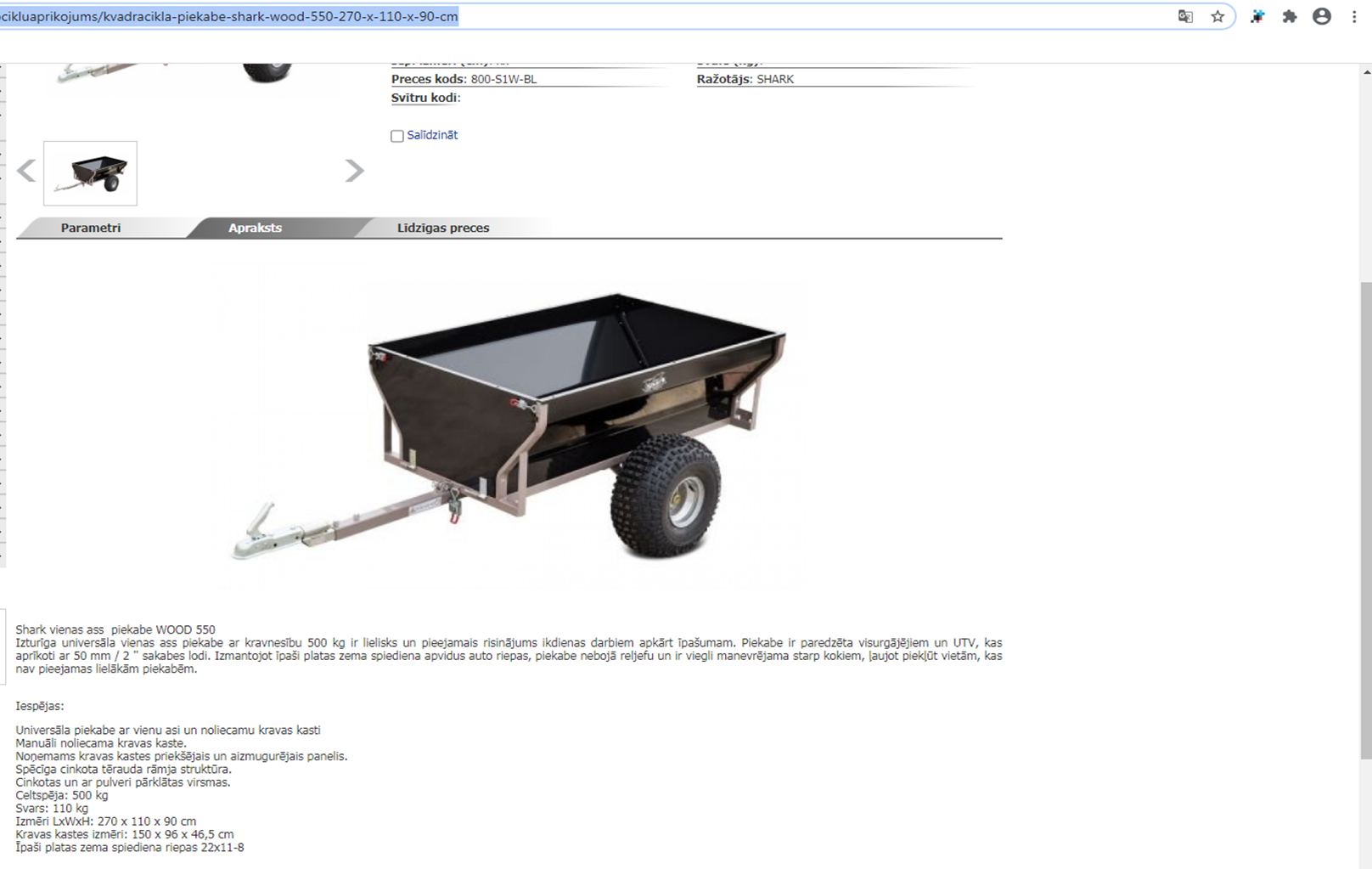 Vienas ass piekabe kvadriciklam – 1 gab.attēlam ir ilustratīva nozīme1.1.Izlaiduma gadsNe vecāks par 2020.gadu1.2.Celtspēja (kravnesība) (kg)Ne mazāk kā 400 kg1.3.Piekabes iekšējie izmēriGarums ne mazāk kā 150 cm,Augstums ne mazāk kā 45 cm,Platums ne mazāk kā 95 cm1.4.Priekšējais un aizmugurējais panelis Atverams vai pilnībā noņemams1.5.RiepasPlatas zema spiediena riepas 22x11x8 collas (izmēru pielaides 10 %)1.6.Piekabes izgatavošanas materiālsRāmis - cinkots tērauds; virsma - cinkota 1.7.GarantijaNe mazāk kā 2 gadi1.8.Piegādes termiņš1 mēnesisPakalpojumsCena, EUR bez PVNKvadricikls Kvadricikla piekabeKopā EUR bez PVNPVN 21 %KOPĀ ar PVN